Przedmiotowy system oceniania i wymagania na poszczególne stopnie z Informatyki Opracowała: Elżbieta SamekI. Ogólne zasady oceniania uczniówOcenianie osiągnięć edukacyjnych ucznia polega na rozpoznawaniu przez nauczyciela postępów w opanowaniu przez ucznia wiadomości i umiejętności. Nauczyciel powinien analizować i oceniać poziom wiedzy i umiejętności ucznia w stosunku do wymagań edukacyjnych wynikających z podstawy programowej i realizowanych w szkole programów nauczania (opracowanych zgodnie z podstawą programową danego przedmiotu).Nauczyciel ma za zadanie:informować ucznia o poziomie jego osiągnięć edukacyjnych oraz o postępach w tym zakresie,udzielać uczniowi pomocy w samodzielnym planowaniu jego rozwoju,motywować ucznia do dalszych postępów w nauce,dostarczać rodzicom/opiekunom prawnym informacji o postępach, trudnościach w nauce oraz specjalnych uzdolnieniach ucznia.3. Oceny są jawne dla ucznia i jego rodziców/opiekunów prawnych.4. Na wniosek ucznia lub jego rodziców/opiekunów prawnych sprawdzone i ocenione pisemne prace kontrolne są udostępniane do wglądu uczniowi lub jego rodzicom/opiekunom prawnym w szkole podczas zebrań, a także w umówionym terminie z nauczycielem lub wychowawcą.5. Szczegółowe warunki i sposób oceniania wewnątrzszkolnego określa statut szkoły.II. Kryteria oceniania poszczególnych form aktywnościOcenie podlegają: prace klasowe (sprawdziany), testy online, kartkówki, ćwiczenia praktyczne, odpowiedzi ustne, prace domowe, praca ucznia na lekcji, prace dodatkowe oraz szczególne osiągnięcia.1. Prace klasowe (sprawdziany) są przeprowadzane w formie pisemnej, a ich celem jest sprawdzenie wiadomości i umiejętności ucznia.•	Pracę klasową planuje się na zakończenie działu, który obejmuje treści teoretyczne.Uczeń jest informowany o planowanej pracy klasowej z co najmniej tygodniowym wyprzedzeniem.Przed pracą klasową nauczyciel podaje jej zakres programowy.•	Pracę klasową może poprzedzać lekcja powtórzeniowa.•	Zasady uzasadniania oceny z pracy klasowej, jej poprawy oraz sposób przechowywania prac klasowych są zgodne z WSO.•	Praca klasowa umożliwia sprawdzenie wiadomości i umiejętności na wszystkich poziomach wymagań edukacyjnych, 	od koniecznego do wykraczającego.•	Zasady przeliczania oceny punktowej na stopień szkolny: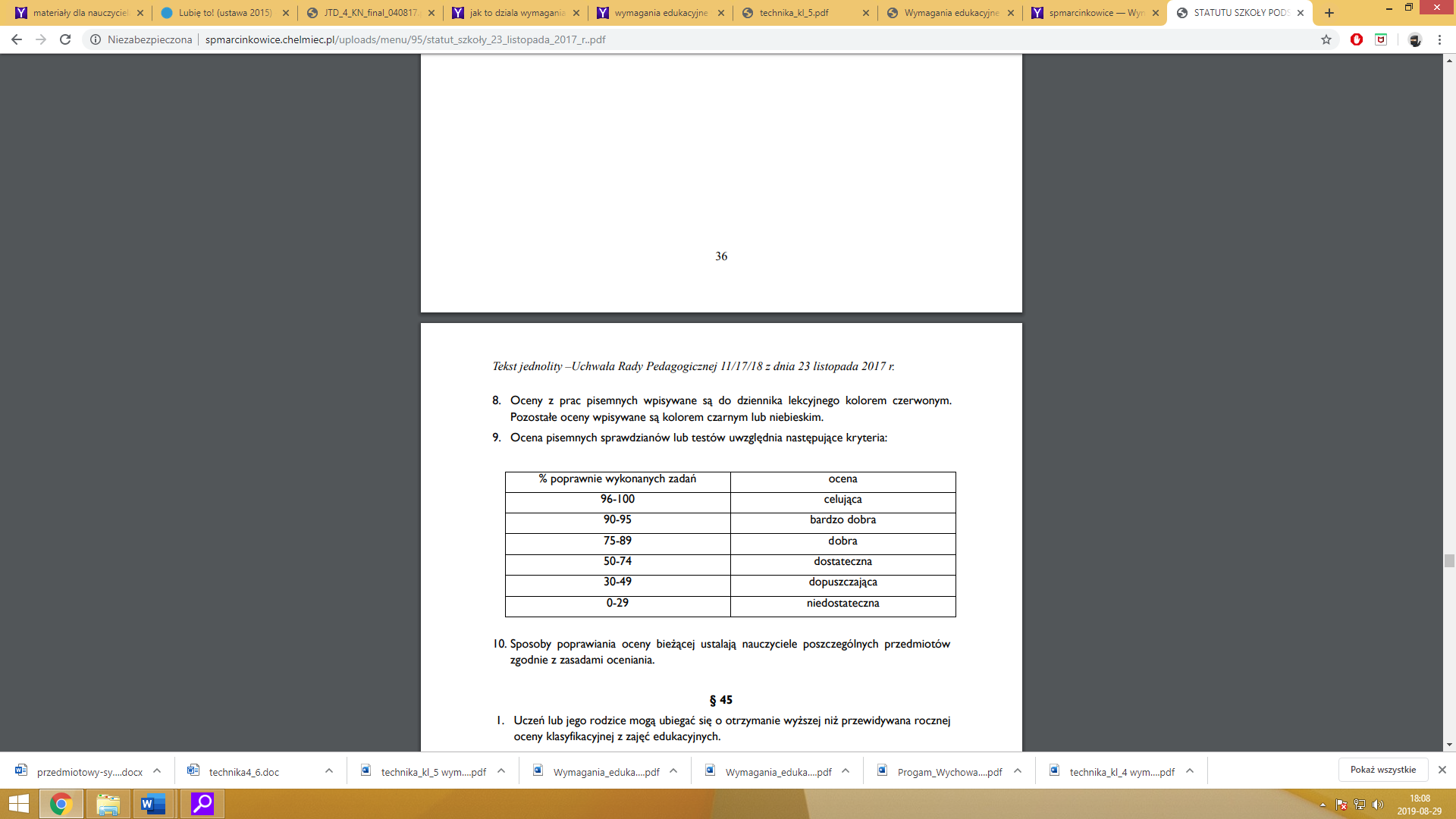 2. Kartkówki są przeprowadzane w formie pisemnej, a ich celem jest sprawdzenie wiadomości i umiejętności ucznia z zakresu programowego ostatnich jednostek lekcyjnych (maksymalnie trzech).•	Nauczyciel nie ma obowiązku uprzedzania uczniów o terminie i zakresie programowym kartkówki.•	Kartkówka powinna być tak skonstruowana, aby uczeń mógł wykonać wszystkie polecenia w czasie nie dłuższym niż 
15 minut.•	Kartkówka jest oceniana w skali punktowej, a liczba punktów jest przeliczana na ocenę zgodnie z w/w tabelą.•	Kartkówki przechowuje się do końca bieżącego roku szkolnego.	3. Ćwiczenia praktyczne (praca bieżąca) obejmują zadania praktyczne, które uczeń wykonuje podczas lekcji. Oceniając je, nauczyciel bierze pod 	uwagę:•	wartość merytoryczną,stopień zaangażowanie w wykonanie ćwiczenia,dokładność wykonania polecenia,•	staranność i estetykę.4. Odpowiedź ustna obejmuje zakres programowy aktualnie realizowanego działu. Oceniając ją, nauczyciel bierze pod uwagę:•	zgodność wypowiedzi z postawionym pytaniem,•	prawidłowe posługiwanie się pojęciami,•	zawartość merytoryczną wypowiedzi,•	sposób formułowania wypowiedzi.5. Praca domowa jest pisemną (praktyczną) formą ćwiczenia umiejętności i utrwalania wiadomości zdobytych przez ucznia podczas lekcji.•	Pracę domową uczeń wykonuje na komputerze (i zapisuje ją w odpowiednim miejscu wskazanym przez nauczyciela, 	np. w Teczce ucznia. Brak pracy odnotowuje się w dzienniku lekcyjnym. Uczeń ma 2 tygodnie na jej uzupełnienie.•	Przy wystawianiu oceny za pracę domową nauczyciel bierze pod uwagę samodzielność, poprawność i estetykę wykonania.7. Prace dodatkowe obejmują dodatkowe zadania dla zainteresowanych uczniów, prace projektowe wykonane indywidualnie lub zespołowo, przygotowanie gazetki szkolnej, wykonanie pomocy naukowych, prezentacji (np. multimedialnej). Oceniając ten rodzaj pracy, nauczyciel bierze pod uwagę m.in.:•	wartość merytoryczną pracy,stopień zaangażowania w wykonanie pracy,•	estetykę wykonania,•	wkład pracy ucznia,•	sposób prezentacji,•	oryginalność i pomysłowość pracy.8. Szczególne osiągnięcia uczniów, w tym udział w konkursach przedmiotowych, szkolnych i międzyszkolnych, są oceniane zgodnie z zasadami zapisanymi w Statucie.III. Kryteria wystawiania oceny po I semestrze oraz na koniec roku szkolnego1. Przy wystawianiu oceny śródrocznej lub rocznej nauczyciel bierze pod uwagę stopień opanowania poszczególnych działów tematycznych, oceniany na podstawie wymienionych w punkcie II różnych form sprawdzania wiadomości i umiejętności. IV. Zasady uzupełniania braków i poprawiania ocen1. Sprawdziany teoretyczne lub sprawdziany praktycznych umiejętności pracy na komputerze są obowiązkowe. Oceny z tych sprawdzianów uczniowie mogą poprawiać raz w semestrze, po uprzednim ustaleniu terminu z nauczycielem. 2. Oceny ze sprawdzianów praktycznych i teoretycznych wyższe niż ocena dopuszczająca nie podlegają poprawie.3. Ocen z kartkówek, odpowiedzi ustnych i ćwiczeń praktycznych nie można poprawić.4. Nauczyciel informuje ucznia o otrzymanej ocenie z bieżącej pracy bezpośrednio po jej wystawieniu. 5. Rodzice/opiekunowie prawni mogą uzyskać szczegółowe informacje o wynikach i postępach w pracy ucznia podczas indywidualnych kontaktów z nauczycielem (według harmonogramu spotkań przyjętego przez szkołę).6. Uczeń ma obowiązek uzupełnić braki w wiedzy i umiejętnościach, wynikające np. z nieobecności.7. W przypadku ponad 50% nieusprawiedliwionych nieobecności na zajęciach, które uniemożliwiły uzyskanie przez ucznia oceny semestralnej lub końcowej, należy stosować przepisy WSO. 8. Sposób poprawiania klasyfikacyjnej oceny semestralnej lub rocznej reguluje Statut Szkoły i rozporządzenia MEN.V. wymagania edukacyjne na poszczególne stopnie Wymagania na każdy stopień wyższy niż dopuszczający obejmują również wymagania na stopień poprzedni. Wymagania na ocenę celującą obejmują stosowanie przyswojonych informacji i umiejętności w sytuacjach trudnych, złożonych i nietypowych.Wymagania dla klasy 7 szkoły podstawowej zgodny z podręcznikiem „Lubię to!”Wymagania zamieszczone w planie wynikowym zostały dostosowane do poszczególnych jednostek lekcyjnych i mają na celu ułatwienie planowania lekcji i oceniania uczniów. Są one propozycją, którą każdy nauczyciel powinien zmodyfikować stosownie do możliwości swojego zespołu klasowego.Tytuł w podręcznikuNumer i temat lekcjiWymagania konieczne (ocena dopuszczająca).Uczeń:Wymagania podstawowe (ocena dostateczna).Uczeń:Wymagania rozszerzające (ocena dobra).Uczeń:Wymagania dopełniające (ocena bardzo dobra).Uczeń:Wymagania wykraczające (ocena celująca).Uczeń:1. KOMPUTER I SIECI KOMPUTEROWE 5 h1. KOMPUTER I SIECI KOMPUTEROWE 5 h1. KOMPUTER I SIECI KOMPUTEROWE 5 h1. KOMPUTER I SIECI KOMPUTEROWE 5 h1. KOMPUTER I SIECI KOMPUTEROWE 5 h1. KOMPUTER I SIECI KOMPUTEROWE 5 h1. KOMPUTER I SIECI KOMPUTEROWE 5 h1.1. Komputer w życiu człowieka1. i 2. Komputer w życiu człowiekawymienia dwie dziedziny, w których wykorzystuje się komputerwymienia dwa zawody i związane z nimi kompetencje informatycznewymienia cztery dziedziny, w których wykorzystuje się komputerywymienia cztery zawody i związane z nimi kompetencje informatyczneprzestrzega zasad bezpiecznej i higienicznej pracy przy komputerzekompresuje i dekompresuje pliki i folderywymienia sześć dziedzin, w których wykorzystuje się komputerywymienia sześć zawodów i związane z nimi kompetencje informatyczneomawia podstawowe jednostki pamięci masowejwstawia do dokumentu znaki, korzystając z kodów ASCIIzabezpiecza komputer przed działaniem złośliwego oprogramowaniawymienia i opisuje rodzaje licencji na oprogramowaniewymienia osiem dziedzin, w których wykorzystuje się komputerywymienia osiem zawodów i związane z nimi kompetencje informatycznewyjaśnia, czym jest system binarny (dwójkowy) i dlaczego jest używany do zapisywania danych w komputerzewykonuje kopię bezpieczeństwa swoich plikówzamienia liczby z systemu dziesiętnego na dwójkowy1.2. Budowa i działanie sieci komputerowej3. Budowa i działanie sieci komputerowejwyjaśnia, czym jest sieć komputerowawymienia podstawowe klasy sieci komputerowychwyjaśnia, czym jest internetomawia podział sieci ze względu na wielkośćopisuje działanie i budowę domowej sieci komputerowejopisuje działanie i budowę szkolnej sieci komputerowejsprawdza parametry sieci komputerowej w systemie Windowszmienia ustawienia sieci komputerowej w systemie Windows1.3. Sposoby wykorzystania internetu4. i 5. Sposoby wykorzystania internetuwymienia dwie usługi dostępne w internecieotwiera strony internetowe w przeglądarcewymienia cztery usługi dostępne w interneciewyjaśnia, czym jest chmura obliczeniowawyszukuje informacje w internecie, korzystając z wyszukiwania prostegoszanuje prawa autorskie, wykorzystując materiały pobrane z internetuwymienia sześć usług dostępnych w internecieumieszcza pliki w chmurze obliczeniowejwyszukuje informacje w internecie, korzystając z wyszukiwania zaawansowanegoopisuje proces tworzenia cyfrowej tożsamościdba o swoje bezpieczeństwo podczas korzystania z internetuprzestrzega zasad netykiety, komunikując się przez internetwymienia osiem usług dostępnych w interneciewspółpracuje nad dokumentami, wykorzystując chmurę obliczeniowąopisuje licencje na zasoby w interneciepublikuje własne treści w internecie, przydzielając im licencje typu Creative Commons2. STRONY WWW 3 h2. STRONY WWW 3 h2. STRONY WWW 3 h2. STRONY WWW 3 h2. STRONY WWW 3 h2. STRONY WWW 3 h2. STRONY WWW 3 h2.1. Zasady tworzenia stron internetowych6. Zasady tworzenia stron internetowychwyjaśnia, czym jest strona internetowaopisuje budowę witryny internetowejomawia budowę znacznika HTMLwymienia podstawowe znaczniki HTMLtworzy prostą stronę internetową w języku HTML i zapisuje ją w plikuwykorzystuje znaczniki formatowania do zmiany wyglądu tworzonej strony internetowejkorzysta z możliwości kolorowania składni kodu HTML w edytorze obsługującym tę funkcjęwyświetla i analizuje kod strony HTML, korzystając z narzędzi przeglądarki internetowejotwiera dokument HTML do edycji w dowolnym edytorze tekstudo formatowania wyglądu strony wykorzystuje znaczniki nieomawiane na lekcji2.2. Tworzymy własną stronę WWW7. i 8. Tworzymy własną stronę WWWtworzy stronę internetową w języku HTMLplanuje kolejne etapy wykonywania strony internetowejumieszcza na stronie obrazy, tabele i listy punktowane oraz numerowaneumieszcza na tworzonej stronie hiperłącza do zewnętrznych stron internetowychtworzy kolejne podstrony i łączy je za pomocą hiperłączytworząc stronę internetową, wykorzystuje dodatkowe technologie, np. CSS lub JavaScript3. GRAFIKA KOMPUTEROWA 7 h3. GRAFIKA KOMPUTEROWA 7 h3. GRAFIKA KOMPUTEROWA 7 h3. GRAFIKA KOMPUTEROWA 7 h3. GRAFIKA KOMPUTEROWA 7 h3. GRAFIKA KOMPUTEROWA 7 h3. GRAFIKA KOMPUTEROWA 7 h3.1. Tworzenie i modyfikowanie obrazów9. i 10. Tworzenie i modyfikowanie obrazówtworzy rysunek za pomocą podstawowych narzędzi programu GIMP i zapisuje go w plikuzaznacza fragmenty obrazuwykorzystuje schowek do kopiowania i wklejania fragmentów obrazuomawia znaczenie warstw obrazu w programie GIMPtworzy i usuwa warstwy w programie GIMPumieszcza napisy na obrazie w programie GIMPzapisuje rysunki w różnych formatach graficznychużywa narzędzi zaznaczania dostępnych w programie GIMPzmienia kolejność warstw obrazu w programie GIMPopisuje podstawowe formaty graficznewykorzystuje warstwy, tworząc rysunki w programie GIMPrysuje figury geometryczne, wykorzystując narzędzia zaznaczania w programie GIMPłączy warstwy w obrazach tworzonych w programie GIMPwykorzystuje filtry programu GIMP do poprawiania jakości zdjęćtworzy fotomontaże i kolaże w programie GIMPtworząc rysunki w programie GIMP, wykorzystuje narzędzia nieomówione na lekcji3.2. Animacje w programie GIMP11. i 12. Animacje w programie GIMP wyjaśnia, czym jest animacjadodaje gotowe animacje do obrazów wykorzystując filtry programu GIMPdodaje gotowe animacje dla kilku fragmentów obrazu: odtwarzane jednocześnie oraz odtwarzane po koleitworzy animację poklatkową, wykorzystując warstwy w programie GIMPprzedstawia proste historie poprzez animacje utworzone w programie GIMP3.3. Tworzenie plakatu – zadanie projektowe13.–15. Tworzenie plakatu – zadanie projektowewspółpracuje w grupie, przygotowując plakatplanuje pracę w grupie poprzez przydzielanie zadań poszczególnym jej członkomwyszukuje, zbiera i samodzielnie tworzy materiały niezbędne do wykonania plakatuprzestrzega praw autorskich podczas zbierania materiałów do projektuwykorzystuje chmurę obliczeniową do zbierania materiałów niezbędnych do wykonania plakatuplanuje pracę w grupie i współpracuje z jej członkami, przygotowując dowolny projekt4. PRACA Z DOKUMENTEM TEKSTOWYM 9 h4. PRACA Z DOKUMENTEM TEKSTOWYM 9 h4. PRACA Z DOKUMENTEM TEKSTOWYM 9 h4. PRACA Z DOKUMENTEM TEKSTOWYM 9 h4. PRACA Z DOKUMENTEM TEKSTOWYM 9 h4. PRACA Z DOKUMENTEM TEKSTOWYM 9 h4. PRACA Z DOKUMENTEM TEKSTOWYM 9 h4.1. Opracowywanie tekstu16. i 17. Opracowywanie tekstutworzy różne dokumenty tekstowe i zapisuje je w plikachotwiera i edytuje zapisane dokumenty tekstowetworzy dokumenty tekstowe, wykorzystując szablony dokumentówredaguje przygotowane dokumenty tekstowe, przestrzegając odpowiednich zasaddostosowuje formę tekstu do jego przeznaczeniakorzysta z tabulatora do ustawiania tekstu w kolumnachustawia wcięcia w dokumencie tekstowym, wykorzystując suwaki na linijcewykorzystuje kapitaliki i wersaliki do przedstawienia różnych elementów dokumentu tekstowegoustawia różne rodzaje tabulatorów, wykorzystując selektor tabulatorówsprawdza liczbę wyrazów, znaków, wierszy i akapitów w dokumencie tekstowym za pomocą Statystyki wyrazówkopiuje formatowanie pomiędzy fragmentami tekstu, korzystając z Malarza formatówsprawdza poprawność ortograficzną tekstu za pomocą słownika ortograficznegowyszukuje wyrazy bliskoznaczne, korzystając ze słownika synonimówzamienia określone wyrazy w całym dokumencie tekstowym, korzystając z opcji Znajdź i zamieńprzygotowuje estetyczne projekty dokumentów tekstowych do wykorzystania w życiu codziennym, takie jak: zaproszenia na uroczystości, ogłoszenia, podania, listy4.2. Wstawianie obrazów i innych obiektów do dokumentu18. i 19. Wstawianie obrazów i innych obiektów do dokumentuwstawia obrazy do dokumentu tekstowegowstawia tabele do dokumentu tekstowegozmienia położenie obrazu względem tekstuformatuje tabele w dokumencie tekstowymwstawia symbole do dokumentu tekstowegozmienia kolejność elementów graficznych w dokumencie tekstowymwstawia grafiki SmartArt do dokumentu tekstowegoumieszcza w dokumencie tekstowym pola tekstowe i zmienia ich formatowanieosadza obraz w dokumencie tekstowymwstawia zrzut ekranu do dokumentu tekstowego rozdziela tekst pomiędzy kilka pól tekstowych, tworząc łącza między nimiwstawia równania do dokumentu tekstowego wstawia do dokumentu tekstowego inne, poza obrazami, obiekty osadzone, np. arkusz kalkulacyjny4.3. Praca nad dokumentem wielostronicowym20. i 21. Praca nad dokumentem wielostronicowymwykorzystuje style do formatowania różnych fragmentów tekstuwpisuje informacje do nagłówka i stopki dokumentutworzy spis treści z wykorzystaniem stylów nagłówkowychdzieli dokument na logiczne częściłączy ze sobą dokumenty tekstowetworzy przypisy dolne i końcoweprzygotowuje rozbudowane dokumenty tekstowe, takie jak referaty i wypracowania4.4. Przygotowanie e-gazetki – zadanie projektowe22–24. Przygotowanie 
e-gazetki – zadanie projektowewspółpracuje w grupie, przygotowując 
e-gazetkęplanuje pracę w grupie poprzez przydzielanie zadań poszczególnym jej członkomwyszukuje, zbiera i samodzielnie tworzy materiały niezbędne do wykonania 
e-gazetkiprzestrzega praw autorskich podczas zbierania materiałów do projektuwykorzystuje chmurę obliczeniową do zbierania materiałów niezbędnych do wykonania 
e-gazetkiplanuje pracę w grupie i współpracuje z jej członkami, przygotowując dowolny projekt5. PREZENTACJE MULTIMEDIALNE I FILMY 4 h5. PREZENTACJE MULTIMEDIALNE I FILMY 4 h5. PREZENTACJE MULTIMEDIALNE I FILMY 4 h5. PREZENTACJE MULTIMEDIALNE I FILMY 4 h5. PREZENTACJE MULTIMEDIALNE I FILMY 4 h5. PREZENTACJE MULTIMEDIALNE I FILMY 4 h5. PREZENTACJE MULTIMEDIALNE I FILMY 4 h5.1. Praca nad prezentacją multimedialną25. i 26. Praca nad prezentacją multimedialnąprzygotowuje prezentację multimedialną i zapisuje ją w plikuzapisuje prezentację jako pokaz slajdówplanuje pracę nad prezentacją oraz jej układumieszcza w prezentacji slajd ze spisem treściuruchamia pokaz slajdówprojektuje wygląd slajdów zgodnie z ogólnie przyjętymi zasadami dobrych prezentacjidodaje do slajdów obrazy, grafiki SmartArtdodaje do elementów na slajdach animacje i zmienia ich parametryprzygotowuje niestandardowy pokaz slajdównagrywa zawartość ekranu i umieszcza nagranie w prezentacjiwyrównuje elementy na slajdzie w pionie i w poziomie oraz względem innych elementówdodaje do slajdów dźwięki i filmydodaje do slajdów efekty przejściadodaje do slajdów hiperłącza i przyciski akcjiprzygotowuje prezentacje multimedialne, wykorzystując narzędzia nieomówione na lekcji5.2. Tworzenie i obróbka filmów27. i 28. Tworzenie i obróbka filmównagrywa film kamerą cyfrową lub z wykorzystaniem smartfonatworzy projekt filmu w programie Shotcutprzestrzega zasad poprawnego nagrywania filmów wideododaje nowe klipy do projektu filmuwymienia rodzaje formatów plików filmowychdodaje przejścia między klipami w projekcie filmuusuwa fragmenty filmuzapisuje film w różnych formatach wideododaje napisy do filmudodaje filtry do scen w filmiedodaje ścieżkę dźwiękową do filmuprzygotowuje projekt filmowy o przemyślanej i zaplanowanej fabule, z wykorzystaniem różnych możliwości programu Shotcut